Thema: op reis   blz. 86Aankomen: Als je ergens naartoe gaat, kom je er na een tijdje aan. Dan ben je er.Vertrekken: weggaan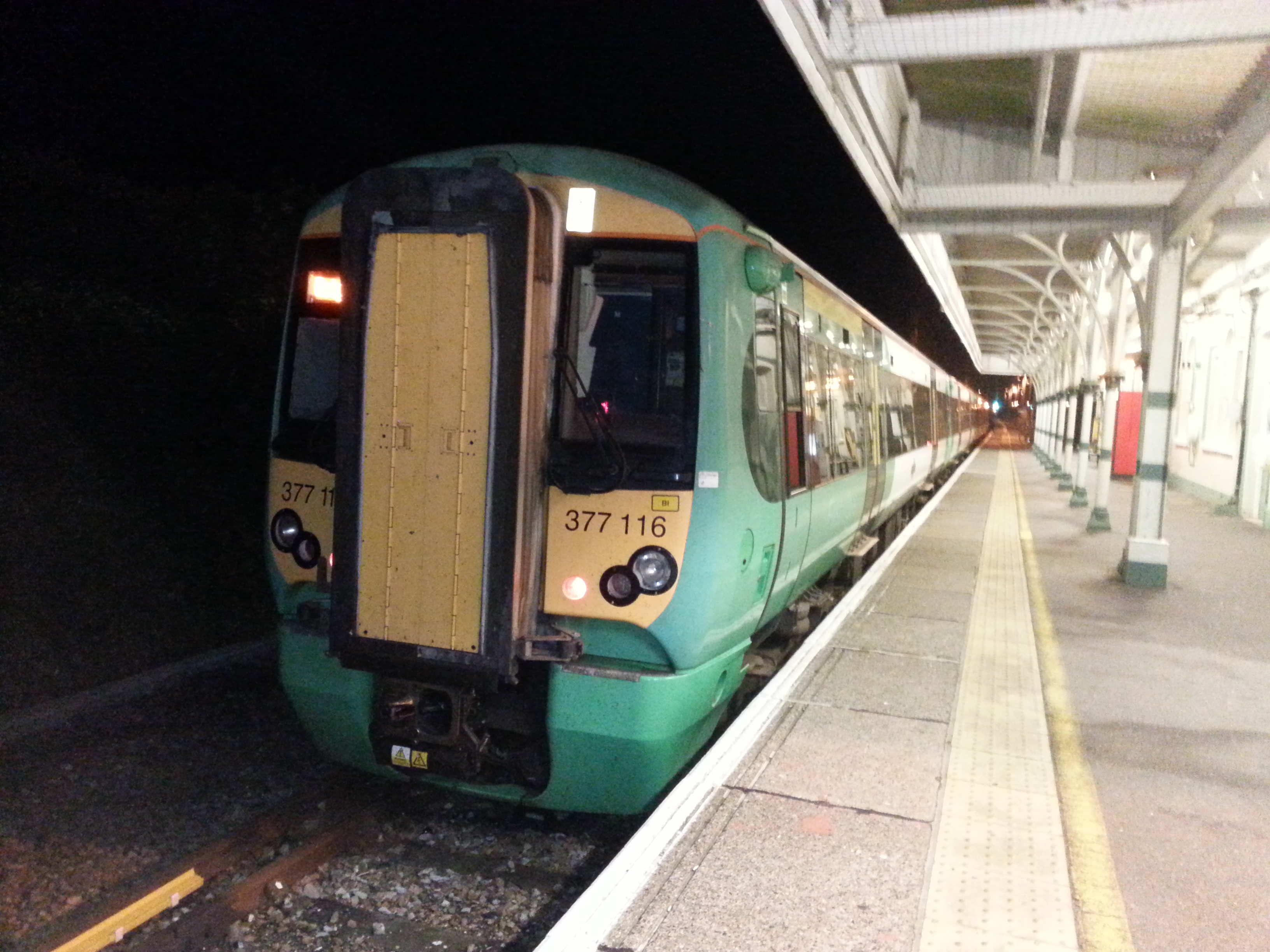 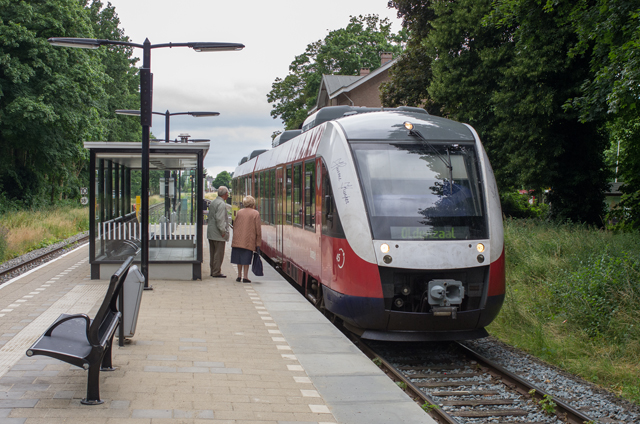 